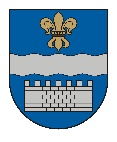 DAUGAVPILS DOMEK. Valdemāra iela 1, Daugavpils, LV-5401, tālr. 65404344, 65404365, fakss 65421941 e-pasts info@daugavpils.lv   www.daugavpils.lvDaugavpilīĀRKĀRTAS SĒDES  PROTOKOLS2021.gada 21.oktobrī                                                                               	          Nr.42		                    				SĒDE NOTIEK VIDEOKONFERENCES REŽĪMĀSĒDE SASAUKTA 	plkst. 16:00SĒDI ATKLĀJ 	plkst. 16:23SĒDES DARBA KĀRTĪBA:1. Par grozījumu Daugavpils dome 2009.gada 27.augusta saistošajos noteikumos Nr.20 “Braukšanas maksas atvieglojumi pilsētas sabiedriskajā transportā”.2. Par grozījumiem Daugavpils pilsētas domes 2016.gada 29.oktobra saistošajos noteikumos Nr.46 “Daugavpils pilsētas pašvaldības materiālais atbalsts mazaissargātajām “personām.3. Par grozījumiem Daugavpils pilsētas domes 2009.gada 29.oktobra saistošajos noteikumos Nr.31 “Braukšanas maksas atvieglojumi pilsētas sabiedriskajā transportā svētdienās, svētku dienās pareizticīgo un vecticībnieku Ziemassvētkos, Starptautiskajā veco ļaužu dienā, Starptautiskajā Invalīdu dienā un pilsētas svētku laikā”.4.Par līgumsodu un nokavējuma procentu par komunālajiem maksājumiem aprēķinu ārkārtējās situācijas laikā.5. Par Daugavpils pilsētas pašvaldības mantas nomas/patapinājuma līgumu darbības apturēšanu ārkārtējās situācijas laikā.6. Par sadarbspējīgu sertifikātu izsniegšanu pašvaldības struktūrvienībās.7. Par saistošo noteikumu apstiprināšanu. 8. Ziņojums par Daugavpils domes 2021.gada 2.septembra lēmumu Nr.558 “Par izglītojamo ēdināšanas nodrošināšanu attālināta izglītības procesa laikā” izpildi”.SĒDI VADA – Daugavpils domes priekšsēdētājs Andrejs ElksniņšSĒDĒ PIEDALĀS - 14 Domes deputāti –    I.Aleksejevs, P.Dzalbe, A.Elksniņš, A.Gržibovskis, L.Jankovska, I.Jukšinska, V.Kononovs, N.Kožanova,  J.Lāčplēsis, I.Prelatovs, V.Sporāne-Hudojana, I.Šķinčs, M.Truskovskis, A.Vasiļjevs.SĒDĒ NEPIEDALĀS  - 1 Domes deputāts –  M.Lavrenovs– iemesls nav zināmsSĒDĒ PIEDALĀS       - pašvaldības administrācijas darbinieki:                                         K.Rasis, R.Golovans, T.Dubina, D.Krīviņa, E.Upeniece, I.Funte, E.Ugarinko, I.Saveļjeva, G.Lošmele, S.Pupiņa, J.Smirnova, M.Dimitrijeva,  I.Šalkovskis, A.Jemeļjanovs- pašvaldības budžeta iestādes darbinieki:                                        M.IsupovaSĒDI PROTOKOLĒ  - Domes protokolu lietvedības pārzines p.i. I.Novicka1.§    (683)Par grozījumu Daugavpils dome 2009.gada 27.augusta saistošajos noteikumos Nr.20 “Braukšanas maksas atvieglojumi pilsētas sabiedriskajā transportā”                                                M.Dimitrijeva, A.ElksniņšPamatojoties uz Sabiedriskā transporta pakalpojumu likuma 14.panta trešo daļu, likuma 
“Par pašvaldībām” 43.panta pirmās daļas 13.punktu, Ministru kabineta 2005.gada 15.novembra noteikumu Nr.857 “Noteikumi par sociālajām garantijām bārenim un bez vecāku gādības palikušajam bērnam, kurš ir ārpusģimenes aprūpē, kā arī pēc ārpusģimenes aprūpes beigšanās” 22.punktu,ņemot vērā Ministru kabineta 2021.gada 9.oktobra  rīkojuma Nr.720 “Par ārkārtējās situācijas izsludināšanu” 5.27.punktā noteikto, ka no 2021. gada 25. oktobra pašvaldības un sabiedriskā transporta pakalpojuma sniedzēji, kuri saņem dotācijas no pašvaldībām, nepiemēro braukšanas maksas atvieglojumus pilngadīgām personām, kurām nav vakcinācijas vai pārslimošanas sertifikāta, kā arī ņemot vērā to, ka no 2021. gada 21. oktobra līdz 14. novembrim saskaņā ar 5.49.39.punktu tiek noteikta prasība, ka pašvaldības un sabiedriskā transporta pakalpojuma sniedzēji, kuri saņem dotācijas no pašvaldībām, nepiemēro braukšanas maksas atvieglojumus, ņemot vērā Daugavpils domes Finanšu komitejas 2021.gada 21.oktobra sēdes atzinumu, atklāti balsojot: PAR – 13 (I.Aleksejevs, P.Dzalbe, A.Elksniņš, A.Gržibovskis, L.Jankovska, V.Kononovs, N.Kožanova, J.Lāčplēsis, I.Prelatovs, V.Sporāne-Hudojana, I.Šķinčs, M.Truskovskis, A.Vasiļjevs), PRET – nav, ATTURAS – nav,  Daugavpils dome nolemj: Apstiprināt Daugavpils domes 2021.gada 21.oktobra saistošos noteikumus Nr.57 “Grozījums Daugavpils domes 2009.gada 27.augusta saistošajos noteikumos Nr.20 "Braukšanas maksas atvieglojumi pilsētas sabiedriskajā transportā””.Pielikumā: Daugavpils domes 2021.gada 21.oktobra saistošie noteikumi Nr.57“Grozījums Daugavpils domes 2009.gada 27.augusta saistošajos noteikumos Nr.20 "Braukšanas maksas atvieglojumi pilsētas sabiedriskajā transportā”” un to paskaidrojuma raksts.2.§    (684)Par grozījumiem Daugavpils pilsētas domes 2016.gada 29.oktobra saistošajos noteikumos Nr.46 “Daugavpils pilsētas pašvaldības materiālais atbalsts mazaissargātajām “personām M.Dimitrijeva,  A.ElksniņšPlkst.16.26 I.Jukšinska pieslēdzas videokonferencei Pamatojoties uz likuma "Par pašvaldībām" 43.panta trešo daļu, Sabiedriskā transporta pakalpojumu likuma 14.panta trešo daļu un likuma "Par palīdzību dzīvokļa jautājumu risināšanā" 26.panta otro daļu,  ņemot vērā Ministru kabineta 2021.gada 9.oktobra  rīkojuma Nr.720 “Par ārkārtējās situācijas izsludināšanu” 5.27.punktā noteikto, ka no 2021. gada 25. oktobra pašvaldības un sabiedriskā transporta pakalpojuma sniedzēji, kuri saņem dotācijas no pašvaldībām, nepiemēro braukšanas maksas atvieglojumus pilngadīgām personām, kurām nav vakcinācijas vai pārslimošanas sertifikāta, kā arī ņemot vērā to, ka no 2021. gada 21. oktobra līdz 14. novembrim saskaņā ar 5.49.39.punktu tiek noteikta prasība, ka pašvaldības un sabiedriskā transporta pakalpojuma sniedzēji, kuri saņem dotācijas no pašvaldībām, nepiemēro braukšanas maksas atvieglojumus, ņemot vērā Daugavpils domes Finanšu komitejas 2021.gada 21.oktobra sēdes atzinumu, atklāti balsojot: PAR – 14 (I.Aleksejevs, P.Dzalbe, A.Elksniņš, A.Gržibovskis, L.Jankovska, I.Jukšinska, V.Kononovs, N.Kožanova, J.Lāčplēsis, I.Prelatovs, V.Sporāne-Hudojana, I.Šķinčs, M.Truskovskis, A.Vasiļjevs), PRET – nav, ATTURAS – nav, Daugavpils dome nolemj: Apstiprināt Daugavpils domes 2021.gada 21.oktobra saistošos noteikumus Nr.58 “Grozījums Daugavpils domes 2016.gada 8.decembra saistošajos noteikumos Nr.46 "Daugavpils pilsētas pašvaldības materiālais atbalsts mazaizsargātajām personām””.Pielikumā: Daugavpils domes 2021.gada 21.oktobra saistošie noteikumi Nr.58 “Grozījums Daugavpils domes 2016.gada 8.decembra saistošajos noteikumos Nr.46 "Daugavpils pilsētas pašvaldības materiālais atbalsts mazaizsargātajām personām”” un to paskaidrojuma raksts.3.§    (685)Par grozījumiem Daugavpils pilsētas domes 2009.gada 29.oktobra saistošajos noteikumos Nr.31 “Braukšanas maksas atvieglojumi pilsētas sabiedriskajā transportā svētdienās, svētku dienās pareizticīgo un vecticībnieku Ziemassvētkos, Starptautiskajā veco ļaužu dienā, Starptautiskajā Invalīdu dienā un pilsētas svētku laikā”M.Dimitrijeva,  A.ElksniņšPamatojoties uz Sabiedriskā transporta pakalpojumu likuma 14.panta trešo daļu,  ņemot vērā Ministru kabineta 2021.gada 9.oktobra  rīkojuma Nr.720 “Par ārkārtējās situācijas izsludināšanu” 5.27.punktā noteikto, ka no 2021. gada 25. oktobra pašvaldības un sabiedriskā transporta pakalpojuma sniedzēji, kuri saņem dotācijas no pašvaldībām, nepiemēro braukšanas maksas atvieglojumus pilngadīgām personām, kurām nav vakcinācijas vai pārslimošanas sertifikāta, kā arī ņemot vērā to, ka no 2021. gada 21. oktobra līdz 14. novembrim saskaņā ar 5.49.39.punktu tiek noteikta prasība, ka pašvaldības un sabiedriskā transporta pakalpojuma sniedzēji, kuri saņem dotācijas no pašvaldībām, nepiemēro braukšanas maksas atvieglojumus, ņemot vērā Daugavpils domes Finanšu komitejas 2021.gada 21.oktobra sēdes atzinumu, atklāti balsojot: PAR – 14 (I.Aleksejevs, P.Dzalbe, A.Elksniņš, A.Gržibovskis, L.Jankovska, I.Jukšinska, V.Kononovs, N.Kožanova, J.Lāčplēsis, I.Prelatovs, V.Sporāne-Hudojana, I.Šķinčs, M.Truskovskis, A.Vasiļjevs), PRET – nav, ATTURAS – nav, Daugavpils dome nolemj: Apstiprināt Daugavpils domes 2021.gada 21.oktobra saistošos noteikumus Nr.59 “Grozījums Daugavpils domes 2009.gada 29.oktobra saistošajos noteikumos Nr.31 "Braukšanas maksas atvieglojumi pilsētas sabiedriskajā transportā svētdienās, svētku dienās, pareizticīgo un vecticībnieku Ziemassvētkos, Starptautiskajā veco ļaužu dienā, Starptautiskajā Invalīdu dienā un pilsētas svētku laikā””.Pielikumā:  Daugavpils domes 2021.gada 21.oktobra saistošie noteikumi Nr.59 “Grozījums Daugavpils domes 2009.gada 29.oktobra saistošajos noteikumos Nr.31 "Braukšanas maksas atvieglojumi pilsētas sabiedriskajā transportā svētdienās, svētku dienās, pareizticīgo un vecticībnieku Ziemassvētkos, Starptautiskajā veco ļaužu dienā, Starptautiskajā Invalīdu dienā un pilsētas svētku laikā”” un to paskaidrojuma raksts.4.§    (686)Par līgumsodu un nokavējuma procentu par komunālajiem  maksājumiem aprēķinu ārkārtējās situācijas laikā M.Dimitrijeva,  A.ElksniņšA.Elksniņš informē, ka lēmums pieņemam ar piezīmi, ka Domes deputāti pieņem lēmumu uzdot kapitālsabiedrībām neaprēķināt līgumsodus vai nokavējuma procentus par sniegtajiem pakalpojumiem laika posmā, kamēr valstī ir izsludināta ārkārtējā situācija, bet atzīmē, ka atbildība par kapitālsabiedrību lēmumiem ir valdes locekļu atbildība pilnvarojumu līgumu ietvaros. Pamatojoties uz likuma „Par pašvaldībām” 21.panta pirmās daļas 27.punktu, Publiskas personas kapitāla daļu un kapitālsabiedrību pārvaldības likuma 1.panta pirmās daļas 14.punkta  b) apakšpunktu, ka publiskas personas augstākā lēmējinstitūcija attiecībā uz pašvaldības kapitāla daļu un kapitālsabiedrību pārvaldību ir pašvaldības dome,ņemot vērā, ka ar Ministru kabineta 09.10.2021. rīkojumu Nr.720 visā valsts teritorijā ir izsludināta ārkārtējā situācija un ir noteikti ierobežojumi attiecībā uz pakalpojumu sniegšanu klātienē, ņemot vērā Finanšu komitejas 2021.gada 21.oktobra atzinumu, atklāti balsojot: PAR – 14 (I.Aleksejevs, P.Dzalbe, A.Elksniņš, A.Gržibovskis, L.Jankovska, I.Jukšinska, V.Kononovs, N.Kožanova, J.Lāčplēsis, I.Prelatovs, V.Sporāne-Hudojana, I.Šķinčs, M.Truskovskis, A.Vasiļjevs), PRET – nav, ATTURAS – nav, Daugavpils dome nolemj: Uzdot Daugavpils pilsētas pašvaldības kapitālsabiedrībām neaprēķināt līgumsodus vai nokavējuma procentus par sniegtajiem pakalpojumiem laika posmā, kamēr valstī ir izsludināta ārkārtējā situācija.Noteikt, ka šā lēmuma 1.punktā noteiktais pienākums attiecas tikai uz tādiem maksājuma nokavējuma gadījumiem, kas radušies ārkārtējās situācijas laikā.  Noteikt kapitālsabiedrību valdes locekļus par atbildīgiem par šā Domes lēmuma izpildi.5.§    (687)Par Daugavpils pilsētas pašvaldības mantas nomas/patapinājuma līgumu darbības apturēšanu ārkārtējās situācijas laikā M.Dimitrijeva,  A.ElksniņšPamatojoties uz likuma „Par pašvaldībām” 12.pantu, 21.panta pirmās daļas 27.punktu, Civillikuma 1511.pantu,sakarā ar to, ka ar Ministru kabineta 2021.gada 9.oktobra rīkojumu Nr.720 “Par ārkārtējās situācijas izsludināšanu” visā valsts teritorijā no 2020.gada 11.oktobra līdz 2022.gada 11.janvārim ir izsludināta ārkārtējā situācija un ir noteikti ierobežojumi tajā skaitā biedrību un nodibinājumu saimnieciskajai darbībai, Finanšu komitejas 2021.gada 21.oktobra atzinumu, atklāti balsojot: PAR – 14 (I.Aleksejevs, P.Dzalbe, A.Elksniņš, A.Gržibovskis, L.Jankovska, I.Jukšinska, V.Kononovs, N.Kožanova, J.Lāčplēsis, I.Prelatovs, V.Sporāne-Hudojana, I.Šķinčs, M.Truskovskis, A.Vasiļjevs), PRET – nav, ATTURAS – nav, Daugavpils dome nolemj: 1. Noteikt, ka biedrībām un nodibinājumiem, kas nomā Daugavpils pilsētas pašvaldības īpašumā vai valdījumā esošo nekustamo īpašumu (turpmāk – pašvaldības manta) vai kuriem pašvaldības manta ir nodota bezatlīdzības lietošanā (turpmāk – nomnieks) un kas nelieto pašvaldības mantu, ir tiesības lūgt apturēt nomas/patapinājuma (bezatlīdzības lietošanas) līguma darbību uz ārkārtējā situācijā noteikto ierobežojumu darbības laiku, noslēdzot attiecīgu vienošanos.2. Nomnieks, iesniedzot iesniegumu par nomas/patapinājuma (bezatlīdzības lietošanas) līguma darbības apturēšanu, apliecina, ka nelietos pašvaldības mantu līguma apturēšanas laikā. 3. Pašvaldības iestādes vadītājs, kurai pašvaldības manta ir nodota iestādes bilancē, slēdz attiecīgo vienošanos ar nomnieku un kontrolē nomnieka apliecinājuma izpildi.  6.§    (688)Par sadarbspējīgu sertifikātu izsniegšanu pašvaldības struktūrvienībās M.Dimitrijeva,  A.ElksniņšP.Dzalbe ierosina paplašināt šādu struktūrvienību skaitu pašvaldības teritorijā, piemēram, izmantojot Cietokšņa pārvaldes informācijas centra, Sociālās pārvaldes struktūrvienību resursus.I.Saveļjeva skaidro, ka ir izstrādāta kārtība ar speciālu piekļuvi šai kopējai sistēmai šādas funkcijas veikšanai un ir nepieciešama virkne tehnisko pielāgojumu, iespēju robežās, izskatīsim šo iespēju paplašināt struktūrvienību skaitu, kurās šo pakalpojumu nodrošināt.Pamatojoties uz likuma „Par pašvaldībām” 21.panta pirmās daļas 27.punktu, Ministru kabineta 2021.gada 28.septembra noteikumi Nr.662 „Epidemioloģiskās drošības pasākumi Covid-19 infekcijas izplatības ierobežošanai” 227.1.2. apakšpunktu, kas nosaka, ka Sadarbspējīgu sertifikātu pieprasa, sagatavo un izsniedz papīra formā pašvaldības struktūrvienībā, ņemot vērā Daugavpils domes Finanšu komitejas 2021.gada 21.oktobra sēdes atzinumu, atklāti balsojot: PAR – 14 (I.Aleksejevs, P.Dzalbe, A.Elksniņš, A.Gržibovskis, L.Jankovska, I.Jukšinska, V.Kononovs, N.Kožanova, J.Lāčplēsis, I.Prelatovs, V.Sporāne-Hudojana, I.Šķinčs, M.Truskovskis, A.Vasiļjevs), PRET – nav, ATTURAS – nav, Daugavpils dome nolemj: 1. Noteikt, ka personas, kurām nav piekļuves internetam vai digitālās autentifikācijas rīkiem, sadarbspējīgu vakcinācijas, pārslimošanas vai testēšanas  sertifikātu drukātā veidā var saņemt tikai pēc iepriekšējā pieraksta šādās pašvaldības struktūrvienībās:Daugavpils pašvaldības Informācijas centrā (Kr.Valdemāra ielā 1)Latgales Centrālās bibliotēkas Ģimenes digitālo aktivitāšu centrā (Rīgas iela 22A) 1.3.Jaunbūves bibliotēkā (18.Novembra ielā 161)Pārdaugavas bibliotēkā (Komunālajā ielā 2)Piekrastes bibliotēkā (Aveņu ielā 40)Ceriņu bibliotēkā (Lauska ielā 16)Gaismas bibliotēkā (Gaismas ielā 9).2. Pašvaldības struktūrvienību darba laiku, izpildot lēmuma 1.punktā noteikto uzdevumu,  nosaka attiecīgās struktūrvienības vadītājs.7.§    (689)Par saistošo noteikumu apstiprināšanu                                                 I.Funte, A.ElksniņšDeputāts P.Dzalbe nepiedalās lēmuma pieņemšanā saskaņā ar likumu “Par interešu konflikta novēršanu valsts amatpersonu darbībā”.Pamatojoties uz Covid-19 infekcijas izplatības pārvaldības likuma 24.pantu, likuma "Par pašvaldībām" 14.panta pirmās daļas 3.punktu, likuma "Par nekustamā īpašuma nodokli" 5.panta trešo un ceturto daļu, atklāti balsojot, ņemot vērā Daugavpils domes Finanšu komitejas 2021.gada 21.oktobra sēdes atzinumu, atklāti balsojot: atklāti balsojot: PAR – 13 (I.Aleksejevs, A.Elksniņš, A.Gržibovskis, L.Jankovska, I.Jukšinska, V.Kononovs, N.Kožanova, J.Lāčplēsis, I.Prelatovs, V.Sporāne-Hudojana, I.Šķinčs, M.Truskovskis, A.Vasiļjevs), PRET – nav, ATTURAS – nav, Daugavpils dome nolemj: 1.	Apstiprināt Daugavpils pilsētas domes 2021.gada 21.oktobra saistošos noteikumus Nr.60 “Kārtība, kādā piešķir nekustamā īpašuma nodokļa atvieglojumus 2022.gadā, lai mazinātu Covid-19 izplatības negatīvo ietekmi uz saimniecisko darbību Daugavpilī”.2.	Uzdot Daugavpils pilsētas pašvaldības Vispārējai nodaļai Covid-19 infekcijas izplatības pārvaldības likuma 24.panta pirmajā daļā noteiktajā kārtībā publicēt saistošos noteikumus un to paskaidrojuma rakstu oficiālajā izdevumā "Latvijas Vēstnesis" un Daugavpils pilsētas pašvaldības mājas lapā internetā.3.	Uzdot Daugavpils pilsētas pašvaldības Vispārējai nodaļai triju dienu laikā pēc saistošo noteikumu parakstīšanas  nosūtīt Vides aizsardzības un reģionālās attīstības ministrijai zināšanai.Pielikumā: Daugavpils pilsētas domes 2021.gada 21.oktobra saistošie noteikumi Nr.60 “Kārtība, kādā piešķir nekustamā īpašuma nodokļa atvieglojumus 2022.gadā, lai mazinātu Covid-19 izplatības negatīvo ietekmi uz saimniecisko darbību Daugavpilī” un to paskaidrojuma raksts.8.§    Ziņojums par Daugavpils domes 2021.gada 2.septembra lēmumu Nr.558 “Par izglītojamo ēdināšanas nodrošināšanu attālināta izglītības procesa laikā” izpildi”                                                M.Isupova, A.ElksniņšM.Isupova informē par izglītojamo ēdināšanas nodrošināšanu attālināta izglītības procesa laikā.Pamatojoties uz Ministru kabineta 2020.gada 9.jūnija noteikumu Nr.360 40.24 “Epidemioloģiskās drošības pasākumi Covid-19 infekcijas izplatības ierobežošanai” (no 01.09.2021. līdz 11.10.2021.) un Ministru kabineta 2021.gada 28.septembra noteikumiem Nr.662 “Epidemioloģiskās drošības pasākumi Covid-19 infekcijas izplatības ierobežošanai” (spēkā no 11.10.2021.), Daugavpils pilsētas pašvaldība nodrošina atbalstu izglītojamo ēdināšanai saskaņā ar Daugavpils domes 2021.gada 2.septembra lēmumu Nr.558 “Par izglītojamo ēdināšanas nodrošināšanu attālināta izglītības ieguves procesa laikā”.Ar Daugavpils pilsētas Izglītības pārvaldes 03.09.2021. rīkojumu Nr.376-r tika apstiprināta “Kārtība, kādā izglītības iestādes vadītājs pieņem un saskaņo lēmumu par izglītības procesa īstenošanu attālināti”. Saskaņā ar Kārtību jebkurš izglītojamais, kas piedalās attālinātā mācību procesā, saņem ēdināšanas pakalpojumu (pārtikas paka, pabalsts).Laika posmā no 01.09.2021. līdz 30.09.2021. izglītības iestāžu izglītojamie tika nodrošināti ar ēdināšanas pakalpojumu:337 1.-4.klašu izglītojamie, kas izglītības procesu apguva attālināti, saņēma 2223 pārtikas pakas (vienas pakas vērtība 1,42 EUR) par kopējo summu 3147,11 EUR (tai skaitā no valsts budžeta mērķdotācijas 1591,96 EUR, pašvaldības budžeta 1555,15 EUR);289 5.-6.klašu izglītojamie, kas izglītības procesu apguva attālināti, saņēma 2454 pārtikas pakas (vienas pakas vērtība 1,42 EUR) par kopējo summu 3474,13 EUR no pašvaldības budžeta līdzekļiem;1.-4.klašu izglītojamie, kas izglītības procesu apguva klātienē, saņēma ēdināšanas pakalpojumu par kopējo summu 77883,05 EUR (tai skaitā no valsts budžeta mērķdotācijas 43151,14 EUR, pašvaldības budžeta 34731,91 EUR);5.-9.klašu izglītojamie, kas izglītības procesu apguva klātienē, saņēma ēdināšanas pakalpojumu par kopējo summu 88514,72 EUR (tai skaitā no valsts budžeta mērķdotācijas 4851,02EUR, pašvaldības budžeta 83663,70 EUR);10.-12.klašu izglītojamie, kas izglītības procesu apguva klātienē, saņēma ēdināšanas pakalpojumu par kopējo summu 29094,05 EUR no pašvaldības budžeta līdzekļiem;798 7.-12.klašu izglītojamie, kas izglītības procesu apguva attālināti, saņēma ēdināšanas pabalstu par kopējo summu 7975,43 EUR no pašvaldības budžeta līdzekļiem.2021.gada oktobrī izglītības process notika no 01.10.2021 līdz 15.10.2021., attiecīgi 11 dienas. Par ēdināšanas nodrošināšanu izglītojamajiem, kas izglītības procesu apguva gan klātienē, gan attālināti, par oktobri plānots izmaksāt 110300,63 EUR.Saskaņā ar valdības lēmumu 2021.gada novembrī izglītības process klātienē notiks 1.-3.klašu izglītojamajiem no 01.11.2021., savukārt 4.-12.klašu izglītojamie izglītības procesu klātienē uzsāks no 15.11.2021. Par ēdināšanas nodrošināšanu izglītojamajiem, kas izglītības procesu apgūs gan klātienē, gan attālināti, par novembri plānots izmaksāt 210573,93 EUR.2021.gada decembrī izglītības procesu plānots apgūt klātienē no 01.12.2021. līdz 21.12.2021., attiecīgi 15 dienas. Par ēdināšanas nodrošināšanu izglītojamajiem, kas izglītības procesu apgūs gan klātienē, gan attālināti, par novembri plānots izmaksāt 150409,95 EUR.Daugavpils pilsētas Izglītības pārvaldes budžetā finanšu līdzekļu atlikums izglītojamo ēdināšanai uz 20.10.2021. ir 197021 EUR, savukārt lai nodrošinātu izglītojamos ar ēdināšanas pakalpojumu līdz 2021.gada 21.decembrim ir nepieciešami 471285 EUR, attiecīgi plānotais līdzekļu iztrūkums skolu izglītojamo ēdināšanai ir 274264 EUR.Ņemot vērā pirmsskolas izglītības iestāžu apmeklējumu, provizoriski līdzekļu ekonomija varētu veidoties pirmsskolas izglītojamo ēdināšanas izdevumu apmaksā 82465 EUR apmērā. Veicot atbilstošus grozījumus budžetā, provizoriskais līdzekļu iztrūkums ir 191799EUR.Deputāti pieņem zināšanai. Sēdi slēdz plkst. 16.58.Sēdes vadītājs: 	Domes priekšsēdētājs           (personiskais paraksts)                                                  A.Elksniņš                                                      	Protokoliste                      (personiskais paraksts)                                                                                 I.Novicka25.10.2021.